    Search with Google or Bing1   Simple search – understanding the results2   Google/Bing search tips3   Google/Bing extras: Maps, News, More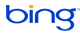 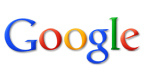 4   Google: Images and Video    Search with Google or Bing1   Simple search – understanding the results2   Google/Bing search tips3   Google/Bing extras: Maps, News, More4   Google: Images and Video    Search with Google or Bing1   Simple search – understanding the results2   Google/Bing search tips3   Google/Bing extras: Maps, News, More4   Google: Images and Video    Search with Google or Bing1   Simple search – understanding the results2   Google/Bing search tips3   Google/Bing extras: Maps, News, More4   Google: Images and Video    Search with Google or Bing1   Simple search – understanding the results2   Google/Bing search tips3   Google/Bing extras: Maps, News, More4   Google: Images and Video    Search with Google or Bing1   Simple search – understanding the results2   Google/Bing search tips3   Google/Bing extras: Maps, News, More4   Google: Images and Video    Search with Google or Bing1   Simple search – understanding the results2   Google/Bing search tips3   Google/Bing extras: Maps, News, More4   Google: Images and Video    Search with Google or Bing1   Simple search – understanding the results2   Google/Bing search tips3   Google/Bing extras: Maps, News, More4   Google: Images and Video    Search with Google or Bing1   Simple search – understanding the results2   Google/Bing search tips3   Google/Bing extras: Maps, News, More4   Google: Images and Video    Search with Google or Bing1   Simple search – understanding the results2   Google/Bing search tips3   Google/Bing extras: Maps, News, More4   Google: Images and Video    Go Search with Google or Bing1   Simple search – understanding the results2   Google/Bing search tips3   Google/Bing extras: Maps, News, More4   Google: Images and Video    Search with Google or Bing1   Simple search – understanding the results2   Google/Bing search tips3   Google/Bing extras: Maps, News, More4   Google: Images and Video    Search with Google or Bing1   Simple search – understanding the results2   Google/Bing search tips3   Google/Bing extras: Maps, News, More4   Google: Images and Video    Search with Google or Bing1   Simple search – understanding the results2   Google/Bing search tips3   Google/Bing extras: Maps, News, More4   Google: Images and Video    Search with Google or Bing1   Simple search – understanding the results2   Google/Bing search tips3   Google/Bing extras: Maps, News, More4   Google: Images and Video    Search with Google or Bing1   Simple search – understanding the results2   Google/Bing search tips3   Google/Bing extras: Maps, News, More4   Google: Images and Video    Search with Google or Bing1   Simple search – understanding the results2   Google/Bing search tips3   Google/Bing extras: Maps, News, More4   Google: Images and Video    Search with Google or Bing1   Simple search – understanding the results2   Google/Bing search tips3   Google/Bing extras: Maps, News, More4   Google: Images and Video    Search with Google or Bing1   Simple search – understanding the results2   Google/Bing search tips3   Google/Bing extras: Maps, News, More4   Google: Images and Video    Search with Google or Bing1   Simple search – understanding the results2   Google/Bing search tips3   Google/Bing extras: Maps, News, More4   Google: Images and Video    Search with Google or Bing1   Simple search – understanding the results2   Google/Bing search tips3   Google/Bing extras: Maps, News, More4   Google: Images and Video    Search with Google or Bing1   Simple search – understanding the results2   Google/Bing search tips3   Google/Bing extras: Maps, News, More4   Google: Images and Video    Search with Google or Bing1   Simple search – understanding the results2   Google/Bing search tips3   Google/Bing extras: Maps, News, More4   Google: Images and Video    Search with Google or Bing1   Simple search – understanding the results2   Google/Bing search tips3   Google/Bing extras: Maps, News, More4   Google: Images and Video